3RD GRADE KICKBALL INTRAMURAL PROGRAMThere will be an intramural program offered in the morning for all 3rd grade students.  This intramural will meet in the gymnasium. The intramural program will focus on the popular game of kickball. Sneakers and appropriate clothing are needed to participate.  If your child is interested, he/she will need to bring in the permission slip below. Due to any inclement weather, there will be NO intramurals on a 2 hour delay day.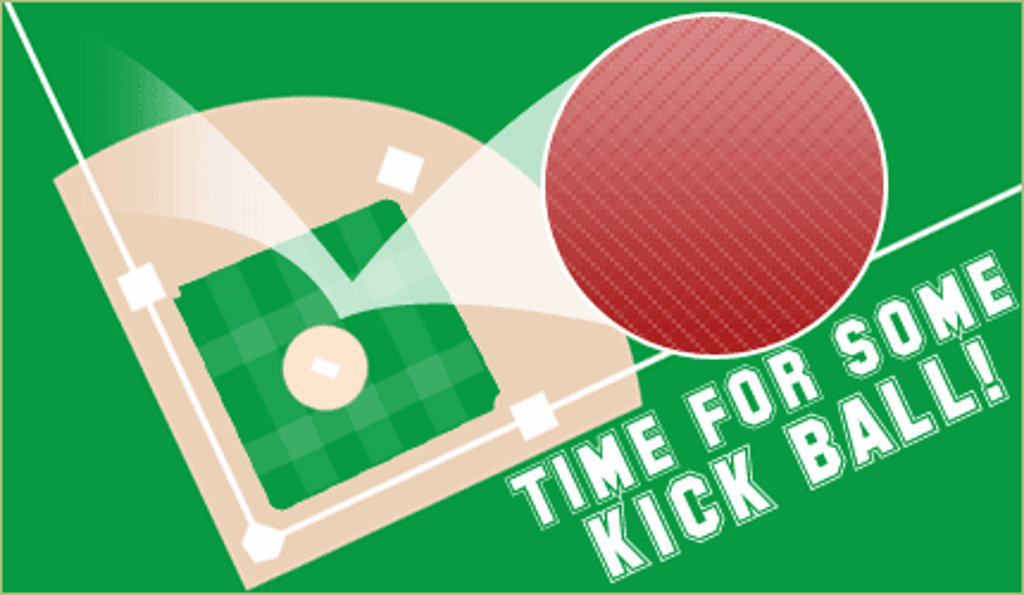 STUDENTS  ARRIVE BETWEEN 7:50a.m.- 8:00 a.m. on their scheduled days.Schedule is attached – find your homeroom and see which days you can come play kickball before school with Mrs. Brooks and Mr. Mumma---------------------------------------------------------------------------------------------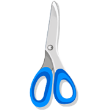 SNIS GAMES INTRAMURAL PERMISSION SLIPMy child has permission to participate in the morning Kickball intramural program held at Sarah Noble Intermediate School.STUDENT’S NAME________________________________PARENT SIGNATURE______________________________HOMEROOM TEACHER______________________DATE_________________*PLEASE RETURN TO MRS. BROOKS*3RD GRADE KICKBALL INTRAMURAL PROGRAMTuesday 1/17 – Guertin, Lago, Lawlor, ScalzoWednesday 1/18 – O’Loughlin, Cerra, Cotter, ArcanoThursday 1/19 – Persico, Winter, Clarke, DurkinFriday 1/20 – Jones, Strever, Guertin, LagoMonday – 1/23 – Lawlor, Scalzo, O’Loughlin, CerraTuesday 1/24 – Cotter, Arcano, Persico, WinterWednesday 1/25 – Clarke, Durkin, Jones, StreverThursday 1/26 – Guertin, Lago, Lawlor, Scalzo, O’LoughlinFriday – 1/27 – Cerra, Cotter, Arcano, PersicoMonday 1/30 – Winter, Clarke, Durkin, JonesTuesday 1/31 – Strever, Guertin, Lago, LawlorWednesday 2/1 – Scalzo, O’Loughlin, Cerra, CotterThursday 2/2 – Arcano, Persico, Winter, ClarkeFriday – 2/3 – Durkin, Jones, Strever